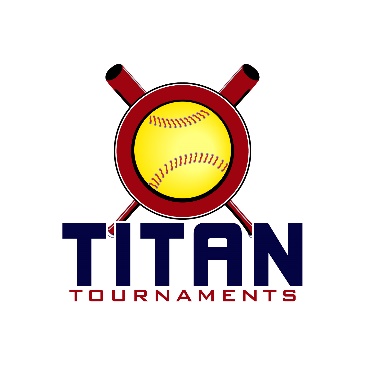           Thanks for playing ball with Titan!	
Park Address: Lamar Murphy Park – 180 IW Davis Rd, Jefferson, GA – 8U and 10UDirector – Joe: 678-467-4979Format: 3 seeding games + single elimination bracket playRoster and Waiver Forms must be submitted to the onsite director upon arrival and birth certificates must be available on site.10U Entry Fee - $395/ 8U Entry Fee - $355/ Spectator Admission - $7 per person
Coaches – 3 passes per team/ Sanction - $35 if unpaid in 2022Please check out the How much does my team owe document.Run rule is 12 after 3, 10 after 4, 8 after 5. Games are 7 innings if time permits.Pitching rule overview – 1. The pitcher’s pivot foot shall maintain contact with the pitcher’s plate until the forward step. Note: a pitcher may take a step back with the non-pivot foot from the plate prior, during, or after the hands are brought together. 
2. Illegal Pitch – Is a ball on the batter. Note: Runners will not be advanced one base without liability to be put out.The on deck circle is on your dugout side. If you are uncomfortable with your player being that close to the batter, you may have them warm up further down the dugout, but they must remain on your dugout side.
Headfirst slides are allowed, faking a bunt and pulling back to swing is allowed.Runners must make an attempt to avoid contact, but do not have to slide.
Warm Up Pitches – 5 pitches between innings or 1 minute, whichever comes first.Coaches – one defensive coach is allowed to sit on a bucket or stand directly outside of the dugout for the purpose of calling pitches. Two offensive coaches are allowed, one at third base, one at first base.
Offensive: One offensive timeout is allowed per inning.
Defensive: Three defensive timeouts are allowed during a seven inning game. On the fourth and each additional defensive timeout, the pitcher must be removed from the pitching position for the duration of the game. In the event of extra innings, one defensive timeout per inning is allowed.
An ejection will result in removal from the current game, and an additional one game suspension. Flagrant violations are subject to further suspension at the discretion of the onsite director.8U Seeding Games are 60 minutes finish the inning*Please be prepared to play at least 15 minutes prior to your team’s scheduled start times*
*Xtreme Chaos drew 4 games, their worst game will be thrown out, except H2H if applicable**8U Bracket Games Are 60 Minutes Finish The Inning**Please be prepared to play at least 15 minutes prior to your team’s scheduled start times*10U Seeding Games are 70 minutes finish the inning*Please be prepared to play at least 15 minutes prior to your team’s scheduled start times**Platinum Elite drew 4 games, their worst game is thrown out, except for H2H if applicable**10U Bracket Games Are 75 Minutes Finish The Inning**Please be prepared to play at least 15 minutes prior to your team’s scheduled start times*          Thanks for playing ball with Titan!	
Park Address: Victor Lord Park, 175 2nd St, Winder, GA – 12UDirector – Ted: 678-764-1433Format: 3 seeding games + single elimination bracket playRoster and Waiver Forms must be submitted to the onsite director upon arrival and birth certificates must be available on site.Entry Fee - $395/ Admission - $7 per spectator/ 3 coach’s passes per teamSanction - $35 if unpaid in 2022Please check out the How much does my team owe document.Run rule is 12 after 3, 10 after 4, 8 after 5. Games are 7 innings if time permits.Pitching rule overview – 1. The pitcher’s pivot foot shall maintain contact with the pitcher’s plate until the forward step. Note: a pitcher may take a step back with the non-pivot foot from the plate prior, during, or after the hands are brought together. 
2. Illegal Pitch – Is a ball on the batter. Note: Runners will not be advanced one base without liability to be put out.The on deck circle is on your dugout side. If you are uncomfortable with your player being that close to the batter, you may have them warm up further down the dugout, but they must remain on your dugout side.
Headfirst slides are allowed, faking a bunt and pulling back to swing is allowed.Runners must make an attempt to avoid contact, but do not have to slide.
Warm Up Pitches – 5 pitches between innings or 1 minute, whichever comes first.Coaches – one defensive coach is allowed to sit on a bucket or stand directly outside of the dugout for the purpose of calling pitches. Two offensive coaches are allowed, one at third base, one at first base.
Offensive: One offensive timeout is allowed per inning.
Defensive: Three defensive timeouts are allowed during a seven inning game. On the fourth and each additional defensive timeout, the pitcher must be removed from the pitching position for the duration of the game. In the event of extra innings, one defensive timeout per inning is allowed.
An ejection will result in removal from the current game, and an additional one game suspension. Flagrant violations are subject to further suspension at the discretion of the onsite director.12U Seeding Games are 70 minutes finish the inning*Please be prepared to play at least 15 minutes prior to your team’s scheduled start times**Bracket Games Are 75 Minutes Finish The Inning**Please be prepared to play at least 15 minutes prior to your team’s scheduled start times*TimeFieldGroupTeamScoreTeam8:001SeedingGA Classics Gillespie13-3Dirty South8:002SeedingGrayson Select13-7Xtreme Chaos8:003SeedingBuford 8U16-0GA Mayhem 20159:101SeedingMC Purple Cobras1-14Dirty South9:102SeedingMC Black Cobras13-1GA Pressure 169:103SeedingTeam Bullpen 201418-122014 Middle GA Elite10:201SeedingMC Purple Cobras0-17Grayson Select10:202SeedingBuford 8U7-10GA Classics Gillespie10:203SeedingXtreme Chaos7-6GA Mayhem 201511:301SeedingDirty South18-4GA Pressure 1611:302SeedingBuford 8U9-7Grayson Select11:303SeedingMC Black Cobras8-11Team Bullpen 201412:401SeedingMC Purple Cobras10-13GA Mayhem 201512:402SeedingXtreme Chaos1-13GA Classics Gillespie12:403SeedingMC Black Cobras16-32014 Middle GA Elite1:501SeedingTeam Bullpen 201419-5GA Pressure 161:502SeedingXtreme Chaos12-112014 Middle GA EliteTimeFieldGroupTeamScoreTeam3:001Gold Game 14 Seed
Grayson7-95 Seed
Buford4:101Gold Game 23 Seed
Black Cobras15-36 Seed
Dirty South5:201Gold Game 3Winner of Game 1
Buford6-71 Seed
GA Classics6:301Gold Game 4Winner of Game 2
Black Cobras13-22 Seed
Team Bullpen 20147:401GoldChampionshipWinner of Game 3
GA Classics 5-13Winner of Game 4
Black Cobras3:002Silver
Game 110 Seed
Purple Cobras4-1811 Seed
MG Elite4:102Silver
Game 28 Seed
GA Mayhem 201513-99 Seed
GA Pressure 165:202SilverGame 3Winner of Game 1
MG Elite16-107 Seed
Xtreme Chaos6:302SilverChampionshipWinner of Game 2
GA Mayhem 201520-11Winner of Game 3
MG EliteTimeFieldGroupTeamScoreTeam8:304SeedingEC Bullets P/W12-3Platinum Elite9:554SeedingRaptors7-6Dirty South11:204SeedingPlatinum Elite10-0Shock12:454SeedingEC Bullets P/W9-5Dirty South2:103SeedingRaptors8-12Shock2:104SeedingPlatinum Elite4-7Dirty South3:353SeedingEC Bullets P/W1-12Shock3:354SeedingPlatinum Elite9-4RaptorsTimeFieldGroupTeamScoreTeam5:004BracketGame 14 Seed
Dirty South5-75 Seed
Raptors5:003BracketGame 22 Seed
Shock1-73 Seed
Bullets P/W6:304BracketGame 3Winner of Game 1
Raptors9-41 Seed
Platinum Elite8:004ChampionshipWinner of Game 2
Bullets P/W1-7Winner of Game 3
RaptorsTimeFieldGroupTeamScoreTeam8:303SeedingGA Diamondbacks2-15CG Legacy Gravitt8:304SeedingGA Vengeance11-6AP 2010 Rose9:553SeedingDirty South2-8Beehive9:554SeedingWalton Scrappers 20117-9Buford Elite King11:203SeedingGA Diamondbacks2-15AP 2010 Rose11:204SeedingGA Vengeance8-6CG Legacy Gravitt12:453SeedingDirty South3-5Buford Elite King12:454SeedingWalton Scrappers 20115-10Beehive2:103SeedingGA Diamondbacks8-18GA Vengeance2:104SeedingCG Legacy Gravitt2-7AP 2010 Rose3:353SeedingDirty South4-7Walton Scrappers 20113:354SeedingBeehive12-0Buford Elite KingTimeFieldGroupTeamScoreTeam5:003Gold Game 11 Seed
Beehive9-24 Seed
Buford King6:303Gold Game 22 Seed
GA Vengeance6-43 Seed
AP 2010 Rose8:003ChampionshipWinner of Game 1
Beehive5-1Winner of Game 2
GA Vengeance5:004Silver Game 15 Seed
CG Legacy Gravitt9-18 Seed
GA Diamondbacks6:304Silver Game 26 Seed
Walton Scrappers 20115-37 Seed
Dirty South8:004ChampionshipWinner of Game 1
CG Legacy Gravitt6-5Winner of Game 2
Walton Scrappers 2011